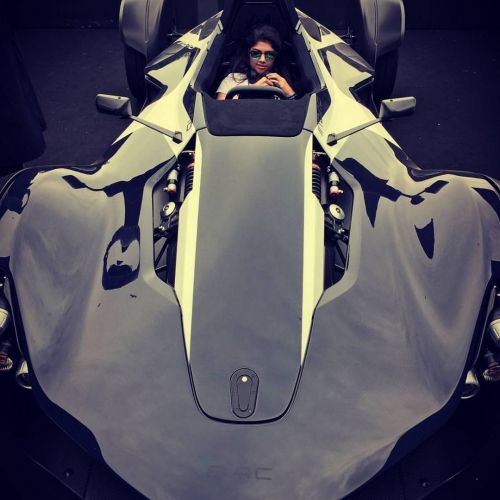 Cover of “Inner Circle, July 2018 | Regent's University London” edition.Report by Simon O’Leary on the Entrepreneurship & Family Business Research Centre (pages 30-35).